ZASADY OGÓLNE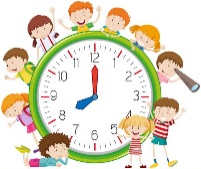 Przedszkole jest otwarte w godz. 700 – 1600, dzieci są przyprowadzane do godz. 800.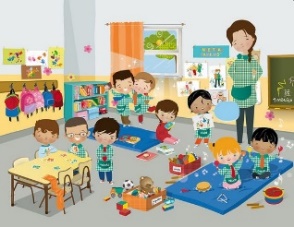 Grupa przebywa w wyznaczonej i stałej sali i przypisanej do niej toalety. Z szatni korzysta jedna grupa na raz.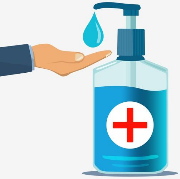 Każda osoba wchodząca do budynku jest zobowiązana do skorzystania z płynu do dezynfekcji umieszczonego przy wejściu.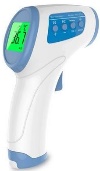 Każdemu pracownikowi, dziecku oraz interesantowi mierzona jest temperatura oraz przeprowadza się krótki wywiad zdrowotny.Wejście od kuchni przeznaczone jest dla pracowników oraz dostawców.Wejście główne przeznaczone jest dla rodzicówprzyprowadzających i odbierających dziecioraz dla interesantów.Osoby z zewnątrz mogą przebywać tylko w Strefie Bezpieczeństwa (wiatrołap przy wejściu głównym do czerwonej linii), nie przemieszczają się po budynku przedszkola.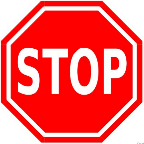 Zapisywane są dane osobowe interesantów.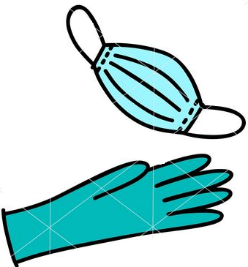 Wszyscy pracownicy obowiązkowo korzystają ze środków ochrony osobistej (rękawiczki, maseczki, przyłbice).W przedszkolu zorganizowano pomieszczenie,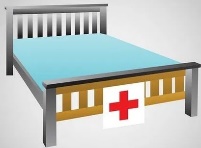 w którym można odizolować osobę w przypadku stwierdzenia objawów chorobowych.Przedszkole pozostaje w stałym kontakcie z Urzędem Miasta Zielona Góra – Dyrektorem Departamentu Oświaty i Spraw Społecznych, Dyrektorem Departamentu Bezpieczeństwa i Zarządzania Kryzysowego, Naczelnikiem Wydziału Oświaty oraz 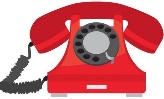 Powiatową Stacją Sanitarno-Epidemiologiczną. PRACOWNICY OBSŁUGI - ZADANIA CODZIENNEKorzystać z wejścia do budynku od strony dziedzińca, (obowiązkowa dezynfekcja rąk wywiad zdrowotny oraz mierzenie temperatury).Z szatni oraz pomieszczeń socjalnych korzystać pojedynczo.Podczas wykonywania pracy przy dzieciach obowiązkowo nosić rękawiczki jednorazowe oraz przyłbice.Odbierać dzieci przyprowadzone przez rodziców, wesprzeć w czynnościach samoobsługowych w szatni, zaprowadzić do sali.Pod koniec dnia – pomóc dzieciom w przygotowaniu się do wyjścia z przedszkola, przekazać rodzicowi.Usunąć z sali przedmioty i sprzęty, których nie można skutecznie dezynfekować, np. zabawki pluszowe, drewniane, książki, dywan.Utrzymywać czystość sali, ze szczególną dbałością o bezpieczne spożywanie posiłków – czyszczenie blatów, stołów, poręczy krzeseł. Przecierać zabawki środkiem do tego przeznaczonym.Utrzymywać czystość ciągów komunikacyjnych, dezynfekować powierzchnie dotykowe: poręcze, klamki, włączniki światła, uchwyty, poręcze krzeseł i powierzchnie płaskie, w tym blaty w salach..Systematycznie wietrzyć pomieszczenia, gdzie przebywają dzieci.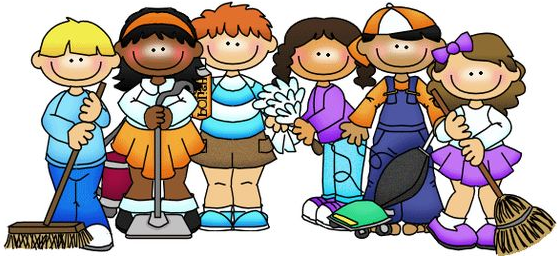 RODZICEPrzygotuj dziecko na powrót do przedszkola:- wyjaśnij jakie zasady bezpieczeństwa obowiązują i dlaczego je wprowadzono; dopowiedz, że jest to normalne i nie oznacza niczego złego,- uprzedź, że wszyscy pracownicy będą nosili przyłbice i rękawiczki, a po wejściu do przedszkola będzie mierzona temperatura,- ustal, że wchodząc do przedszkola, żegnacie się już w korytarzu, do szatni dziecko idzie z panią, która mu pomoże się rozebrać i zaprowadzi do grupy; podobnie na koniec dnia,- przypomnij, że do przedszkola nie zabieramy zabawek, ani innych przedmiotów domowych.Do przedszkola przyprowadź dziecko bez żadnych objawów chorobowych.Jeśli dziecko źle się czuje, powinno zostać w domu. Nie przyprowadzaj dziecka, jeśli sam stwierdzasz u siebie objawy chorobowe.Korzystaj z wejścia głównego do budynku, z zachowaniem dystansu społecznego 2 m (zawsze obowiązkowo miej maseczkę i rękawiczki, dezynfekuj ręce, odpowiedz na pytania dot. zdrowia oraz daj zmierzyć temperaturę sobie i dziecku).Nie posyłaj dziecka do przedszkola, jeżeli w domu przebywa ktoś na kwarantannie lub w izolacji.Regularnie przypominaj dziecku o podstawowych zasadach higieny. Podkreśl, że nie powinno ono dotykać oczu, nosa i ust i nie podawać ręki na powitanie. Powinno za to często myć ręce wodą z mydłem.Zwróć uwagę na odpowiedni sposób zasłaniania twarzy podczas kichanie czy kasłania – dawaj przykład!Prowadź wnikliwą obserwację dziecka, która pozwoli dostrzec niepokojące objawy (najczęściej są to: kaszel, katar, biegunka, bóle głowy, przekrwienie błony śluzowej nosa).Jeżeli potrzebujesz kontaktu z pracownikami przedszkola –naciśnij dzwonek i poczekaj aż podejdzie obsługa.Zabrania się poruszani a po budynku.Uaktualnij swoje dane telefoniczne do szybkiego kontaktu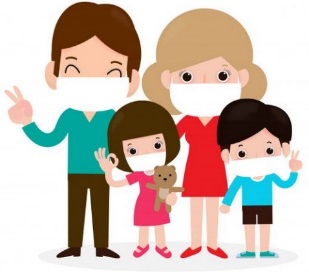 Wszelkie sprawy staraj się załatwiać bezkontaktowo,               dzwoń pod numery: 068 327-15-91 lub napisz mail: mp7-brzechwa@wp.pl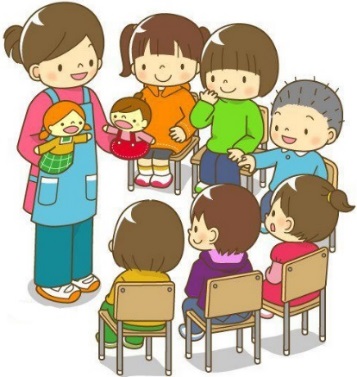 